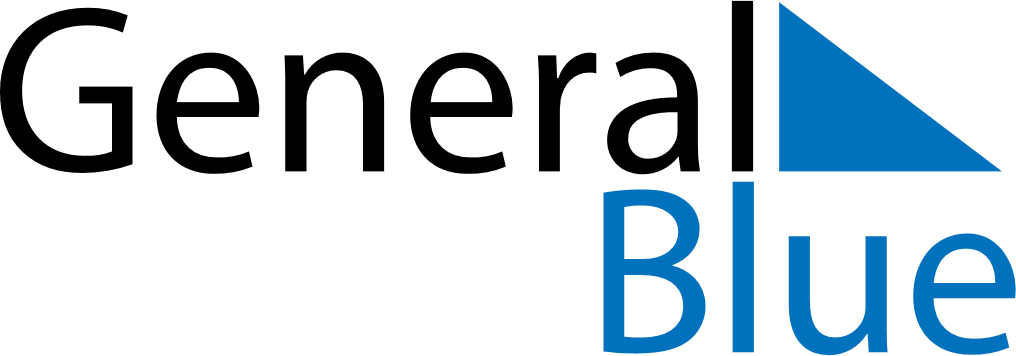 February 2024February 2024February 2024February 2024February 2024February 2024Bangor, Northern Ireland, United KingdomBangor, Northern Ireland, United KingdomBangor, Northern Ireland, United KingdomBangor, Northern Ireland, United KingdomBangor, Northern Ireland, United KingdomBangor, Northern Ireland, United KingdomSunday Monday Tuesday Wednesday Thursday Friday Saturday 1 2 3 Sunrise: 8:13 AM Sunset: 4:58 PM Daylight: 8 hours and 44 minutes. Sunrise: 8:11 AM Sunset: 5:00 PM Daylight: 8 hours and 48 minutes. Sunrise: 8:10 AM Sunset: 5:02 PM Daylight: 8 hours and 52 minutes. 4 5 6 7 8 9 10 Sunrise: 8:08 AM Sunset: 5:04 PM Daylight: 8 hours and 56 minutes. Sunrise: 8:06 AM Sunset: 5:06 PM Daylight: 9 hours and 0 minutes. Sunrise: 8:04 AM Sunset: 5:08 PM Daylight: 9 hours and 4 minutes. Sunrise: 8:02 AM Sunset: 5:10 PM Daylight: 9 hours and 8 minutes. Sunrise: 8:00 AM Sunset: 5:12 PM Daylight: 9 hours and 12 minutes. Sunrise: 7:58 AM Sunset: 5:15 PM Daylight: 9 hours and 16 minutes. Sunrise: 7:56 AM Sunset: 5:17 PM Daylight: 9 hours and 20 minutes. 11 12 13 14 15 16 17 Sunrise: 7:54 AM Sunset: 5:19 PM Daylight: 9 hours and 24 minutes. Sunrise: 7:52 AM Sunset: 5:21 PM Daylight: 9 hours and 28 minutes. Sunrise: 7:50 AM Sunset: 5:23 PM Daylight: 9 hours and 32 minutes. Sunrise: 7:48 AM Sunset: 5:25 PM Daylight: 9 hours and 37 minutes. Sunrise: 7:46 AM Sunset: 5:27 PM Daylight: 9 hours and 41 minutes. Sunrise: 7:43 AM Sunset: 5:29 PM Daylight: 9 hours and 45 minutes. Sunrise: 7:41 AM Sunset: 5:31 PM Daylight: 9 hours and 49 minutes. 18 19 20 21 22 23 24 Sunrise: 7:39 AM Sunset: 5:33 PM Daylight: 9 hours and 54 minutes. Sunrise: 7:37 AM Sunset: 5:35 PM Daylight: 9 hours and 58 minutes. Sunrise: 7:35 AM Sunset: 5:37 PM Daylight: 10 hours and 2 minutes. Sunrise: 7:32 AM Sunset: 5:39 PM Daylight: 10 hours and 7 minutes. Sunrise: 7:30 AM Sunset: 5:41 PM Daylight: 10 hours and 11 minutes. Sunrise: 7:28 AM Sunset: 5:44 PM Daylight: 10 hours and 15 minutes. Sunrise: 7:25 AM Sunset: 5:46 PM Daylight: 10 hours and 20 minutes. 25 26 27 28 29 Sunrise: 7:23 AM Sunset: 5:48 PM Daylight: 10 hours and 24 minutes. Sunrise: 7:21 AM Sunset: 5:50 PM Daylight: 10 hours and 28 minutes. Sunrise: 7:18 AM Sunset: 5:52 PM Daylight: 10 hours and 33 minutes. Sunrise: 7:16 AM Sunset: 5:54 PM Daylight: 10 hours and 37 minutes. Sunrise: 7:14 AM Sunset: 5:56 PM Daylight: 10 hours and 42 minutes. 